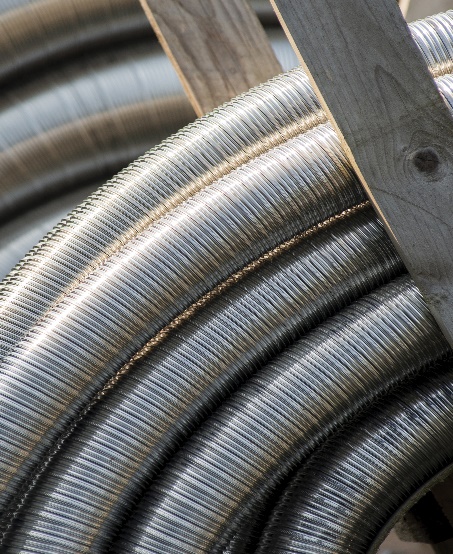 TUBAGE FLEXIBLE Descriptif :L’évacuation des produits de combustion se fera par un conduit maçonné, tubé par un flexible de marque JONCOUX FLEX LISSE, POLYSTAR ou similaire ;Avant la mise en place du tube, il sera procédé à un ramonage du conduit de fumée. Si ce dernier a fait l’objet de condensations antérieures, il est laissé ouvert en bas et en haut pendant le temps nécessaire à son assèchement. Si nécessaire, il doit être réalisé un débistrage mécanique du conduit de fuméeCe tubage flexible aura les caractéristiques suivantes :Le conduit sera en nuance « Inox 316L (1.4404) » ou « Inox 904L (1.4539) ».Il devra être conforme à la norme européenne EN 1856-2, avec au minimum les désignations « T200 », « W » et « P1 ».La ventilation basse du conduit maçonné sera assurée par une section libre de 20cm² minimum.La ventilation haute du conduit maçonné sera assurée par une section libre de 5cm² minimum.Supportage :Les éléments de supportage sont à la charge du présent lot.Dimensionnement :Le dimensionnement du conduit d’évacuation des produits de combustion, sera réalisé suivant la norme de calcul EN 13384-1. NOM DU CHANTIER : 							Lot N° :DESIGNATION DES OUVRAGESDESIGNATION DES OUVRAGESUNITEQUANTITEPRIX UNITAIREPRODUITEvacuation des produits de combustionEvacuation des produits de combustionNombre de mètreCollier de tubagePlaque d’étanchéité hauteRaccord étanche « P1 »